正版软件校外安装激活流程学校正版软件平台面向全校师生提供正版软件下载及激活服务，在校外需要安装并激活正版软件时，请按以下流程处理：一、下载并安装激活专用客户端该客户端软件用于访问校内软件服务平台和激活服务器，分为Windows系统、MAC OS系统，Linux系统不同版本。请下载客户端软件，并根据本机操作系统选择合适的安装文件安装。客户端下载链接：http://pan.ustb.edu.cn/l/toTTAiWindows系统：（箭头后为操作系统对应的安装文件，下同。）1）Windows 64位系统 ---> ps-pulse-win-9.1r4.2-b1955-64bitinstaller.msi 2）Windows 32位系统 ---> ps-pulse-win-9.1r4.2-b1955-32bitinstaller.msiMAC OS系统：1） MAC OS Catalina 10.15.3及以上--->ps-pulse-mac-9.1r4.2-b1955-installer.dmg2） MAC OS 10.12-10.14.5 --->ps-pulse-mac-9.1r1.0-b607-installer.dmg3） 其它低版本MAC OS系统 --->JunosPulse.dmgLinux系统：1）CentOS --->ps-pulse-linux-9.0-centos-rhel-64-bit-installer.rpm2）Ubuntu --->ps-pulse-linux-9.0-ubuntu-debian-64-bit-installer.deb二、启动客户端并连接校内服务器启动客户端（Secure Pulse），在客户端配置中添加连接，服务器地址:202.204.52.126，名称自拟。以Windows系统为例： 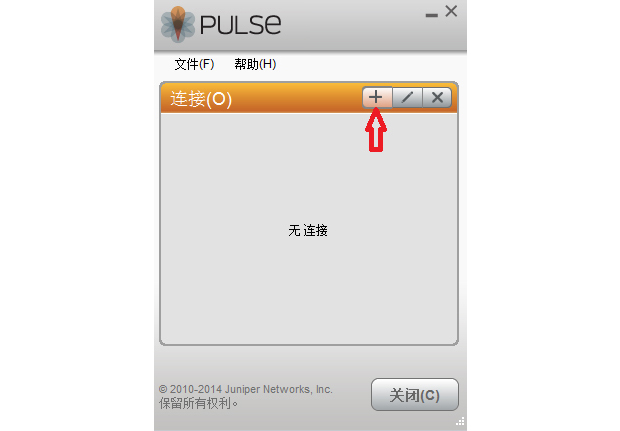 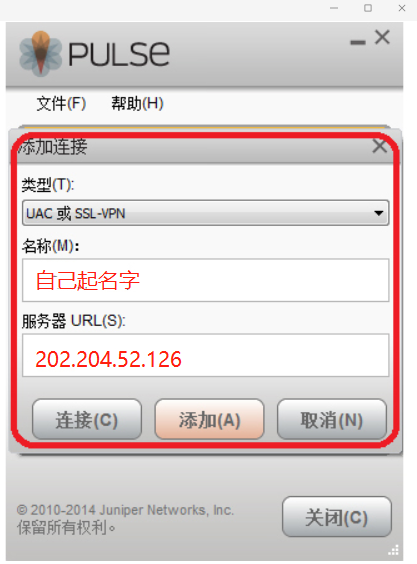 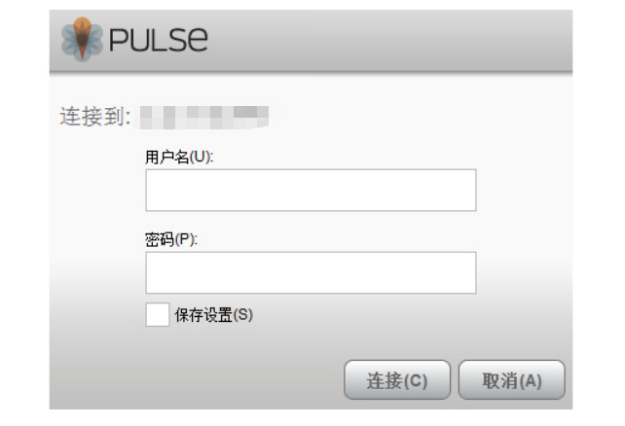 用户名和密码同校园网上网账号及密码一致，然后点击连接。三、登录学校软件服务平台下载软件并激活客户端连接成功后，通过浏览器直接访问学校正版软件服务平台:https://soft.ustb.edu.cn，下载相应的软件安装包，并按正常的激活流程处理即可。（各软件激活方法参见软件平台公告栏）服务电话：010-62332188  QQ服务群：1001280314